INDIEN AL DIE INLIGTING NIE VOLTOOI IS NIE, SAL U AANSOEK NIE SUKSESVOL WEES NIE.INDIEN AL DIE INLIGTING NIE VOLTOOI IS NIE, SAL U AANSOEK NIE SUKSESVOL WEES NIEINDIEN AL DIE INLIGTING NIE VOLTOOI IS NIE, SAL U AANSOEK NIE SUKSESVOL WEES NIE.INSKRYWINGSVORM VIR TOELATING TOTLAERSKOOL BOEREFORT 2018    De Beerstraat 325                     	Posbus 31619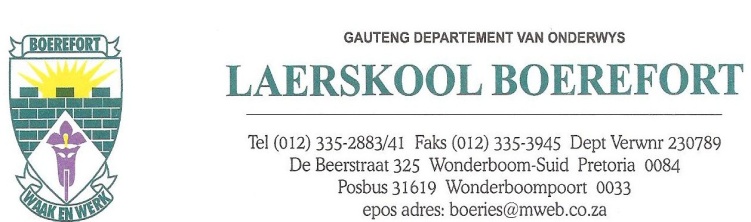 Wonderboom-Suid                   	 Wonderboompoort0084                                          	0033Tel:     012 335 2841                                                                          boeries@mweb.co.za                  Faks:  012 335 3945      INSKRYWINGSVORM VIR TOELATING TOTLAERSKOOL BOEREFORT 2018    De Beerstraat 325                     	Posbus 31619Wonderboom-Suid                   	 Wonderboompoort0084                                          	0033Tel:     012 335 2841                                                                          boeries@mweb.co.za                  Faks:  012 335 3945      INSKRYWINGSVORM VIR TOELATING TOTLAERSKOOL BOEREFORT 2018    De Beerstraat 325                     	Posbus 31619Wonderboom-Suid                   	 Wonderboompoort0084                                          	0033Tel:     012 335 2841                                                                          boeries@mweb.co.za                  Faks:  012 335 3945      INSKRYWINGSVORM VIR TOELATING TOTLAERSKOOL BOEREFORT 2018    De Beerstraat 325                     	Posbus 31619Wonderboom-Suid                   	 Wonderboompoort0084                                          	0033Tel:     012 335 2841                                                                          boeries@mweb.co.za                  Faks:  012 335 3945      INSKRYWINGSVORM VIR TOELATING TOTLAERSKOOL BOEREFORT 2018    De Beerstraat 325                     	Posbus 31619Wonderboom-Suid                   	 Wonderboompoort0084                                          	0033Tel:     012 335 2841                                                                          boeries@mweb.co.za                  Faks:  012 335 3945      INSKRYWINGSVORM VIR TOELATING TOTLAERSKOOL BOEREFORT 2018    De Beerstraat 325                     	Posbus 31619Wonderboom-Suid                   	 Wonderboompoort0084                                          	0033Tel:     012 335 2841                                                                          boeries@mweb.co.za                  Faks:  012 335 3945      KANTOORGEBRUIKKANTOORGEBRUIKLeerder: VAN en naam / noemnaamIdentiteitsnommer van leerderGraad en klas:                 Gr …../….Datum hier begin:Leerderkode op rekenaar:Familiekode/Rekeningnommer:Dokumente ontvang:Geboortesertifikaat van leerderID dok.(albei ouers / voogde)Bewys adres (rekeningpligte)Onlangse Rapport                     KliniekkaartOorplasingskaart van vorige skoolIs u ‘n Suid-Afrikaanse burger  [Ja      ]  [Nee      ]VIR DIE OUER/VOOGVIR DIE OUER/VOOGVIR DIE OUER/VOOGVIR DIE OUER/VOOGVIR DIE OUER/VOOGU begryp dat die ontvangs van hierdie inskrywingsvorm, Laerskool Boerefort onder geen verpligting plaas om die kind as leerder te aanvaar nie.  Hierdie vorm moet deur die leerder se ouer/voog voltooi en geteken word.  Die volgende dokumente is verpligtend alvorens ‘n leerder toegelaat sal word by Laerskool Boerefort:   ‘n Afskrif van die leerder se geboortesertifikaat.Leerder reeds in ‘n skool: Oorplasingskaart van vorige skool / nuutste skoolrapport is ‘n vereiste).Verpligtend Ouers/voog:  Afskrif albei se ID dokumente.Bewys van adres bv. munisipale rekening                     *  KLINIEKKAART van kindU begryp dat die ontvangs van hierdie inskrywingsvorm, Laerskool Boerefort onder geen verpligting plaas om die kind as leerder te aanvaar nie.  Hierdie vorm moet deur die leerder se ouer/voog voltooi en geteken word.  Die volgende dokumente is verpligtend alvorens ‘n leerder toegelaat sal word by Laerskool Boerefort:   ‘n Afskrif van die leerder se geboortesertifikaat.Leerder reeds in ‘n skool: Oorplasingskaart van vorige skool / nuutste skoolrapport is ‘n vereiste).Verpligtend Ouers/voog:  Afskrif albei se ID dokumente.Bewys van adres bv. munisipale rekening                     *  KLINIEKKAART van kindU begryp dat die ontvangs van hierdie inskrywingsvorm, Laerskool Boerefort onder geen verpligting plaas om die kind as leerder te aanvaar nie.  Hierdie vorm moet deur die leerder se ouer/voog voltooi en geteken word.  Die volgende dokumente is verpligtend alvorens ‘n leerder toegelaat sal word by Laerskool Boerefort:   ‘n Afskrif van die leerder se geboortesertifikaat.Leerder reeds in ‘n skool: Oorplasingskaart van vorige skool / nuutste skoolrapport is ‘n vereiste).Verpligtend Ouers/voog:  Afskrif albei se ID dokumente.Bewys van adres bv. munisipale rekening                     *  KLINIEKKAART van kindU begryp dat die ontvangs van hierdie inskrywingsvorm, Laerskool Boerefort onder geen verpligting plaas om die kind as leerder te aanvaar nie.  Hierdie vorm moet deur die leerder se ouer/voog voltooi en geteken word.  Die volgende dokumente is verpligtend alvorens ‘n leerder toegelaat sal word by Laerskool Boerefort:   ‘n Afskrif van die leerder se geboortesertifikaat.Leerder reeds in ‘n skool: Oorplasingskaart van vorige skool / nuutste skoolrapport is ‘n vereiste).Verpligtend Ouers/voog:  Afskrif albei se ID dokumente.Bewys van adres bv. munisipale rekening                     *  KLINIEKKAART van kindU begryp dat die ontvangs van hierdie inskrywingsvorm, Laerskool Boerefort onder geen verpligting plaas om die kind as leerder te aanvaar nie.  Hierdie vorm moet deur die leerder se ouer/voog voltooi en geteken word.  Die volgende dokumente is verpligtend alvorens ‘n leerder toegelaat sal word by Laerskool Boerefort:   ‘n Afskrif van die leerder se geboortesertifikaat.Leerder reeds in ‘n skool: Oorplasingskaart van vorige skool / nuutste skoolrapport is ‘n vereiste).Verpligtend Ouers/voog:  Afskrif albei se ID dokumente.Bewys van adres bv. munisipale rekening                     *  KLINIEKKAART van kindNB!  Merk asb. van toepassing:                                           Nie S.A BurgersOuer/voog woon in die skool se omgewing.                     Ouer het ‘n geldige werkspermitWerk in die omgewing.                                                     Leerder het ‘n geldige studiepermitHet reeds ‘n kind in Laerskool Boerefort OF Boetie/sussie word saam ingeskryf (aparte vorm)NB!  Merk asb. van toepassing:                                           Nie S.A BurgersOuer/voog woon in die skool se omgewing.                     Ouer het ‘n geldige werkspermitWerk in die omgewing.                                                     Leerder het ‘n geldige studiepermitHet reeds ‘n kind in Laerskool Boerefort OF Boetie/sussie word saam ingeskryf (aparte vorm)NB!  Merk asb. van toepassing:                                           Nie S.A BurgersOuer/voog woon in die skool se omgewing.                     Ouer het ‘n geldige werkspermitWerk in die omgewing.                                                     Leerder het ‘n geldige studiepermitHet reeds ‘n kind in Laerskool Boerefort OF Boetie/sussie word saam ingeskryf (aparte vorm)NB!  Merk asb. van toepassing:                                           Nie S.A BurgersOuer/voog woon in die skool se omgewing.                     Ouer het ‘n geldige werkspermitWerk in die omgewing.                                                     Leerder het ‘n geldige studiepermitHet reeds ‘n kind in Laerskool Boerefort OF Boetie/sussie word saam ingeskryf (aparte vorm)VOLTOOIBoetie/sussie se naam en vanGraadBoetie/sussie se naam en vanGraadVOLTOOIGrGrVOLTOOIFamilie inligting (merk asb. van toepassing):Familie inligting (merk asb. van toepassing):VOLTOOIEnkelouer (nooit getroud)Enkelouer (weduwee/wewenaar)KinderhuisGetroud BINNE [       ]  of BUITE [       ] gemeenskap van goedere        Enkelouer (nooit getroud)Enkelouer (weduwee/wewenaar)KinderhuisGetroud BINNE [       ]  of BUITE [       ] gemeenskap van goedere                               Beide ouers                       Hersaamgestelde gesin                       Pleegsorg                       Geskei                       Ander                       Beide ouers                       Hersaamgestelde gesin                       Pleegsorg                       Geskei                       AnderVOLTOOIBESONDERHEDE VAN NUWE LEERDERIndien u ‘n leerder inskryf wie se VAN nie ooreenkom met geboortesert. nie, verlang ons ‘n bewys van Binnelandse SakeBESONDERHEDE VAN NUWE LEERDERIndien u ‘n leerder inskryf wie se VAN nie ooreenkom met geboortesert. nie, verlang ons ‘n bewys van Binnelandse SakeBESONDERHEDE VAN NUWE LEERDERIndien u ‘n leerder inskryf wie se VAN nie ooreenkom met geboortesert. nie, verlang ons ‘n bewys van Binnelandse SakeBESONDERHEDE VAN NUWE LEERDERIndien u ‘n leerder inskryf wie se VAN nie ooreenkom met geboortesert. nie, verlang ons ‘n bewys van Binnelandse SakeBESONDERHEDE VAN NUWE LEERDERIndien u ‘n leerder inskryf wie se VAN nie ooreenkom met geboortesert. nie, verlang ons ‘n bewys van Binnelandse SakePERSOONLIKE INLIGTINGPERSOONLIKE INLIGTINGPERSOONLIKE INLIGTINGPERSOONLIKE INLIGTINGPERSOONLIKE INLIGTINGVolle name:VAN:VAN:VAN:VAN:Voorletters:Noemnaam:Noemnaam:Noemnaam:Noemnaam:Geboortedatum:      ______/___/20……ID-nommer:ID-nommer:ID-nommer:ID-nommer:Etniese groep:  Immigrant:Immigrant:Immigrant:Immigrant:Nasionaliteit:Kerkverband:Kerkverband:Kerkverband:Kerkverband:Huidige graad:Geslag:            Seun   [        ]   Dogter  [        ]Geslag:            Seun   [        ]   Dogter  [        ]Geslag:            Seun   [        ]   Dogter  [        ]Geslag:            Seun   [        ]   Dogter  [        ]Huistaal:Taalvoorkeur:Taalvoorkeur:Taalvoorkeur:Taalvoorkeur:Voorskoolse opvoeding bygewoon:  Ja   /   NeeNaam van Kleuterskool:Naam van Kleuterskool:Naam van Kleuterskool:Naam van Kleuterskool:Ontvang maatskaplike toelaag:        Ja   /   NeeOnderriggestremdhede:Onderriggestremdhede:Onderriggestremdhede:Onderriggestremdhede:NOODGEVAL INLIGTINGNOODGEVAL INLIGTINGNOODGEVAL INLIGTINGNOODGEVAL INLIGTINGNOODGEVAL INLIGTINGNaam van naasbestaande:Kontaknommer (1):Kontaknommer (1):Kontaknommer (1):Kontaknommer (1):Alternatiewe nommer (2):Verwantskap:Verwantskap:Verwantskap:Verwantskap:MEDIESE INLIGTINGMEDIESE INLIGTINGMEDIESE INLIGTINGMEDIESE INLIGTINGMEDIESE INLIGTINGKroniese siektes:Allergie:Allergie:Allergie:Allergie:Medikasie:  ________________________________________________________________________Skool hou nie medisyne aan nie.  Medikasie vir leerder kan skooltoe gestuur word met besonderhede aangeheg. Medikasie:  ________________________________________________________________________Skool hou nie medisyne aan nie.  Medikasie vir leerder kan skooltoe gestuur word met besonderhede aangeheg. Medikasie:  ________________________________________________________________________Skool hou nie medisyne aan nie.  Medikasie vir leerder kan skooltoe gestuur word met besonderhede aangeheg. Medikasie:  ________________________________________________________________________Skool hou nie medisyne aan nie.  Medikasie vir leerder kan skooltoe gestuur word met besonderhede aangeheg. Medikasie:  ________________________________________________________________________Skool hou nie medisyne aan nie.  Medikasie vir leerder kan skooltoe gestuur word met besonderhede aangeheg. Naam van mediese fonds:Naam van huisdokter:Naam van huisdokter:Naam van huisdokter:Naam van huisdokter:Telefoonnommer van mediese fonds:Telefoonnommer van huisdokter:Telefoonnommer van huisdokter:Telefoonnommer van huisdokter:Telefoonnommer van huisdokter:Hooflid:Adres:Adres:Adres:Adres:Lidnommer:VORIGE SKOOL INLIGTING - VERPLIGTENDVORIGE SKOOL INLIGTING - VERPLIGTENDVORIGE SKOOL INLIGTING - VERPLIGTENDVORIGE SKOOL INLIGTING - VERPLIGTENDVORIGE SKOOL INLIGTING - VERPLIGTENDEerste inskrywing in ‘n skool?  Ja / NeeEerste inskrywing in ‘n skool?  Ja / NeeEerste inskrywing in Gauteng?  Ja / NeeEerste inskrywing in Gauteng?  Ja / NeeEerste inskrywing in Gauteng?  Ja / NeeVerlede jaar skool bygewoon?  Ja / NeeVerlede jaar skool bygewoon?  Ja / NeeProvinsie / Dorp van skool:Provinsie / Dorp van skool:Provinsie / Dorp van skool:NAAM vorige skool:NAAM vorige skool:Kontaknommer:Kontaknommer:Kontaknommer:Adres:Adres:Hoogste graad bereik in vorige skool: GrHoogste graad bereik in vorige skool: GrHoogste graad bereik in vorige skool: GrTydperk in skool:  vanaf                     totTydperk in skool:  vanaf                     totRede vir skoolverlaat:Rede vir skoolverlaat:Rede vir skoolverlaat:Merk asb:Merk asb:Merk asb:JaNeeNeeHet u kind ‘n geskiedenis van enige gedragsproblemeHet u kind ‘n geskiedenis van enige gedragsproblemeHet u kind ‘n geskiedenis van enige gedragsproblemeWas u kind in ‘n spesiale klas (LSEN/SPO)Was u kind in ‘n spesiale klas (LSEN/SPO)Was u kind in ‘n spesiale klas (LSEN/SPO)Ontvang u kind R.O. (Remediërende onderrig)Ontvang u kind R.O. (Remediërende onderrig)Ontvang u kind R.O. (Remediërende onderrig)Indien ja, watter vakke en waar was dit aangebied:  Indien ja, watter vakke en waar was dit aangebied:  Indien ja, watter vakke en waar was dit aangebied:  Indien ja, watter vakke en waar was dit aangebied:  Indien ja, watter vakke en waar was dit aangebied:  Indien ja, watter vakke en waar was dit aangebied:  BESONDERHEDE VAN OUER/VOOGBESONDERHEDE VAN OUER/VOOGBESONDERHEDE VAN OUER/VOOGBESONDERHEDE VAN OUER/VOOGBESONDERHEDE VAN OUER/VOOGBESONDERHEDE VAN OUER/VOOGPERSOONLIKE INLIGTINGPERSOONLIKE INLIGTINGPERSOONLIKE INLIGTINGPERSOONLIKE INLIGTINGPERSOONLIKE INLIGTINGPERSOONLIKE INLIGTINGOuer 1 / Voog 1        (Rekeningpligtige)                        Verantwoordelik vir: skoolgeld EN bewaar van kwitansiesOuer 1 / Voog 1        (Rekeningpligtige)                        Verantwoordelik vir: skoolgeld EN bewaar van kwitansiesOuer 1 / Voog 1        (Rekeningpligtige)                        Verantwoordelik vir: skoolgeld EN bewaar van kwitansiesOuer 2 / Voog 2Ouer 2 / Voog 2Ouer 2 / Voog 2Leerder bly by u?  Ja / NeeLeerder bly by u?  Ja / NeeLeerder bly by u?  Ja / NeeLeerder bly by u?  Ja / NeeLeerder bly by u?  Ja / NeeLeerder bly by u?  Ja / NeeVerwantskap aan leerder:Verwantskap aan leerder:Verwantskap aan leerder:Verwantskap aan leerder:Verwantskap aan leerder:Verwantskap aan leerder:Titel:                             Voorletters:  Titel:                             Voorletters:  Titel:                             Voorletters:  Titel:                                 Voorletters:  Titel:                                 Voorletters:  Titel:                                 Voorletters:  Volle name:Volle name:Volle name:Volle name:Volle name:Volle name:VAN:VAN:VAN:VAN:VAN:VAN:Noemnaam:Noemnaam:Noemnaam:Noemnaam:Noemnaam:Noemnaam:ID nommer:ID nommer:ID nommer:ID nommer:ID nommer:ID nommer:Nasionaliteit:Nasionaliteit:Nasionaliteit:Nasionaliteit:Nasionaliteit:Nasionaliteit:Geslag:        Manlik [        ]  Vroulik [         ]Geslag:        Manlik [        ]  Vroulik [         ]Geslag:        Manlik [        ]  Vroulik [         ]Geslag:      Manlik [        ]  Vroulik [       ]Geslag:      Manlik [        ]  Vroulik [       ]Geslag:      Manlik [        ]  Vroulik [       ]Huistaal:Huistaal:Huistaal:Huistaal:Huistaal:Huistaal:Selfoonnommer:  ________________________(Word automaties geregistreer om smse te ontvang)Selfoonnommer:  ________________________(Word automaties geregistreer om smse te ontvang)Selfoonnommer:  ________________________(Word automaties geregistreer om smse te ontvang)Selfoonnommer:  ________________________(Word automaties geregistreer om smse te ontvang)Selfoonnommer:  ________________________(Word automaties geregistreer om smse te ontvang)Selfoonnommer:  ________________________(Word automaties geregistreer om smse te ontvang)Huistelefoonnommer:Huistelefoonnommer:Huistelefoonnommer:Huistelefoonnommer:Huistelefoonnommer:Huistelefoonnommer:Faksnommer:Faksnommer:Faksnommer:Faksnommer:Faksnommer:Faksnommer:E-pos adres:  ____________________________(Automaties geregistreer om e-posse te ontvang)E-pos adres:  ____________________________(Automaties geregistreer om e-posse te ontvang)E-pos adres:  ____________________________(Automaties geregistreer om e-posse te ontvang)E-pos adres:  ____________________________(Automaties geregistreer om e-posse te ontvang)E-pos adres:  ____________________________(Automaties geregistreer om e-posse te ontvang)E-pos adres:  ____________________________(Automaties geregistreer om e-posse te ontvang)Woonadres:Woonadres:Woonadres:Woonadres:Woonadres:Woonadres:Kode: _____Kode: _____Kode: _____Kode: _____Kode: _____Kode: _____Posadres:Posadres:Posadres:Posadres:Posadres:Posadres:Kode: _____Kode: _____Kode: _____Kode: _____Kode: _____Kode: _____BEROEPSTATUS – VERPLIGTEND – VOLTOOI VOLLEDIGBEROEPSTATUS – VERPLIGTEND – VOLTOOI VOLLEDIGBEROEPSTATUS – VERPLIGTEND – VOLTOOI VOLLEDIGBEROEPSTATUS – VERPLIGTEND – VOLTOOI VOLLEDIGBEROEPSTATUS – VERPLIGTEND – VOLTOOI VOLLEDIGBEROEPSTATUS – VERPLIGTEND – VOLTOOI VOLLEDIGKies toepaslike blokkieen vul verder ook inKies toepaslike blokkieen vul verder ook inVoltyds indiensDeeltyds indiens Eie besigheidWerkloos……………………..Kies toepaslike blokkieen vul verder ook inKies toepaslike blokkieen vul verder ook inVoltyds indiensDeeltyds indiensEie besigheid     WerkloosVakgebied (ontvangsdame prokureur, haarkapster, ens.)Vakgebied (ontvangsdame prokureur, haarkapster, ens.)Vakgebied ( ontvangsdame prokureur, haarkapster, ens.)Vakgebied ( ontvangsdame prokureur, haarkapster, ens.)Naam van werkgewer of firma of besigheidNaam van werkgewer of firma of besigheidNaam van werkgewer of firma of besigheidNaam van werkgewer of firma of besigheidNaam van werkgewer of firma of besigheidNaam van werkgewer of firma of besigheidWerk telefoonno.:Werk telefoonn.:Adres van werk:Adres van werk:KONTRAK MET SKOOL TEN OPSIGTE VAN BETALINGOoreenkoms tussen Laerskool Boerefort en __________________________________________ (Naam EN VAN van ouer/voog) t.o.v. die betaling van skoolgeld.Oudste kind in Boerefort:  ………………………………………………………………….. Gr …../..…             FAMILIEKODE                                                                                                                                                                      (Kantoorgebruik)Tweede kind:  ………………………………………………………………….. Gr …../…..                                                                                                                                                                                                          ………………..Derde kind:  ……………………………………………………………………. Gr …../…..Vierde kind:  ……………………………………………………………………. Gr …../…..1.	Laerskool Boerefort is ‘n Artikel 21 Openbare Skool en mag skoolgelde hef volgens die Suid-Afrikaanse Skolewet (Wet No. 84 van 1996) en die National Educating Policy Act (Wet No. 27 van 1996) – National norms and standards of School Funding.2.	U is aanspreeklik vir die betaling van skoolgeld soos bepaal ingevolge Artikel 39 van die Suid-Afrikaanse Skolewet, tensy en tot die mate waartoe u van betaling vrygestel is kragtens hierdie Wet.3.	Indien ‘n hof bepaal het dat ‘n ander persoon die skoolgeld moet betaal, bly dit steeds die verantwoordelikheid van almal wat as ouers van die ingeskrewe leerder kwalifiseer ooreenkomstig die definisie van (ouer) in die SA Skolewet, om die skoolgeld te betaal.4.	Betaling van skoolgeld aan Laerskool Boerefort sal as volg geskied:	(Merk asseblief in toepaslike blokkie met kruisie)Eenmalige betaling voor of op die sperdatum soos bepaal tydens die jaarlikse ouervergadering.Afbetaling oor 11 maande. Ander reëlings sal skriftelik met die Skool getref word op my verantwoordelikheid en inisiatief.5.	Indien u wil appelleer teen ‘n beslissing van die Beheerliggaam ten opsigte van die vrystelling van u verpligte skoolgelde, kan u dit doen by die Departementshoof van die Onderwysdepartement, wat te alle tye die bepalings van bogenoemde Wetgewing sal toepas en verplig sal wees om ‘n behoorlike regsproses te volg ten einde die belange van u as ouer en van die Beheerliggaam te beskerm.6.	Ek / Ons is bewus dat ons kan aansoek doen vir vrystelling van skoolgelde vir 2018 en indien ons van voorneme is om aansoek te doen vir vrystelling, sal die relevante aansoekvorm volledig voltooi word.        Alle  AANSOEKE OM SUBSIDIE VIR INGESKREWE LEERDERS moet jaarliks voor 28 Februarie by die Finansiële kantoor ingedien word anders sal die persoon nie vir oorweging kwalifiseer nie.        Die enigste twee uitsonderings is as die oue r/s kan bewys dat hulle finansiële omstandighede na genoemde datum drasties verander het of as dit ‘n nuwe ingeskrewe leerder is moet die ouers/voogde binne twee weke (14 dae) van inskrywing die nodige dokumentasie vir subsidie indien.           Tweede huwelike:  Indien u “binne gemeenskap van goedere”  getroud is, is albei ouers verantwoordelik vir die betaling van skoolgelde ongeag of u die biologiese ouer is.7.	Indien ek agterstallig is met betaling van skoolgelde, sal ek aanspreeklik wees vir die betaling van die kostes aangegaan om dit in te vorder op ‘n prokureur- en kliënteskaal.8.	Ek kies hierdie onderstaande adres as my domicilium citandi et executandi vir aflewering of betekening van kennisgewings of pleitstukke.  Volledige Woonadres (Nie ‘n posbus adres nie):
___________________________________________________________________________________________	___________________________________________________________________________________________9.	Ek/Ons die ouers/voog van _________________________________________ onderneem om my/ons te hou by die ooreenkoms soos hierbo uiteengesit.10.   Skool verlaat – Kinders wat gedurende die jaar Boerefort verlaat en waar daar ‘n terugbetaling moet plaasvind, sal ‘n bedrag van R150 vir administratiewe uitgawes gehef word.11.	Ek/Ons onderneem ook om self die rekeningstaat maandeliks na te gaan en te kontrolleer dat alle betalings wat gemaak is daarop verskyn.Handtekening van ouer/voog 1:  ___________________________________             Datum:   _____________________Handtekening van ouer/voog 2:  ___________________________________             Datum:  ______________________VRYWARING / TOESTEMMING OM AAN ALLE GEORGANISEERDE AKADEMIESE, SPORT- EN KULTUURAKTIWITEITE DEEL TE NEEM1.	Ek, ouer/voog van ______________________________ gee hiermee toestemming dat hy/sy aan alle akademiese-, sport- en kultuuraktiwiteite wat deur die skool op ‘n georganiseerde wyse aangebied word, mag deelneem.  Om toetse deur die skool ondersteuningsspan met die oog op hulpverlening in skoolwerk of identifisering van probleme te mag aflê.2.	Ek verleen toestemming dat my kind vervoer mag word deur ‘n openbare busmaatskappy wat goedgekeur is deur die skoolbestuur.  Indien daar slegs ‘n klein groepie leerders vervoer moet word, kan daar ouers/onderwysers met wettige bestuurslisensies gevra word om leerders te vervoer.3.	Ek aanvaar dat alle redelike voorsorg getref sal word vir die veiligheid en welstand van my kind en dat ek verantwoordelik gehou sal word vir die betaling van die mediese en / of hospitaalrekenings indien van toepassing, in geval van besering wat nie aan die growwe nalatigheid van die verantwoordelike personeel toegeskryf kan word nie.4.	Ek dra my magte as ouer/ voog oor aan die Hoof van die skool of sy verteenwoordiger indien mediese of chirurgiese behandeling vir my kind nodig mag wees.  Sover ek weet, is hy fisies in staat om aan enige georganiseerde aktiwiteite deel te neem en verkeer hy in goeie gesondheid.5.	Ek bevestig dat alle mediese inligting voorsien in die Afdeling:  Leerderinligting van hierdie vorm akkuraat en volledig is.  Hierdie inligting mag gebruik word in enige noodgeval.6.	Ek onderneem om die skool in kennis te stel indien enige van bogenoemde inligting verander.7.	Ek onderneem om my kind te ondersteun in die nakoming van die Gedragskode en dissiplinêre stelsel van Laerskool Boerefort soos vervat in die Skoolbeleid.8.	Hiermee bevestig ek dat enige beeldmateriaal van my kind gebruik mag word vir enige publikasies van die skool, in watter aard ookal.9.	Ek vrywaar die personeel, Beheerliggaam, skool en die GDO teen aanspreeklikheid t.o.v. alle handelinge deur die betrokke personeel deur die loop van die jaar vir soverre hul optrede strook met dié van ‘n sorgsame ouer.   Ek onderneem dat ek nie as ouer/voog of namens my kind enige aksie teen die voormelde persone of instansie sal instel t.o.v. enige eise wat uit die gemelde optrede mag voortspuit nie.Handtekening van ouer/voog 1:  ______________________________             Datum:  ____________________Handtekening van ouer/voog 2:  ______________________________             Datum:  ____________________